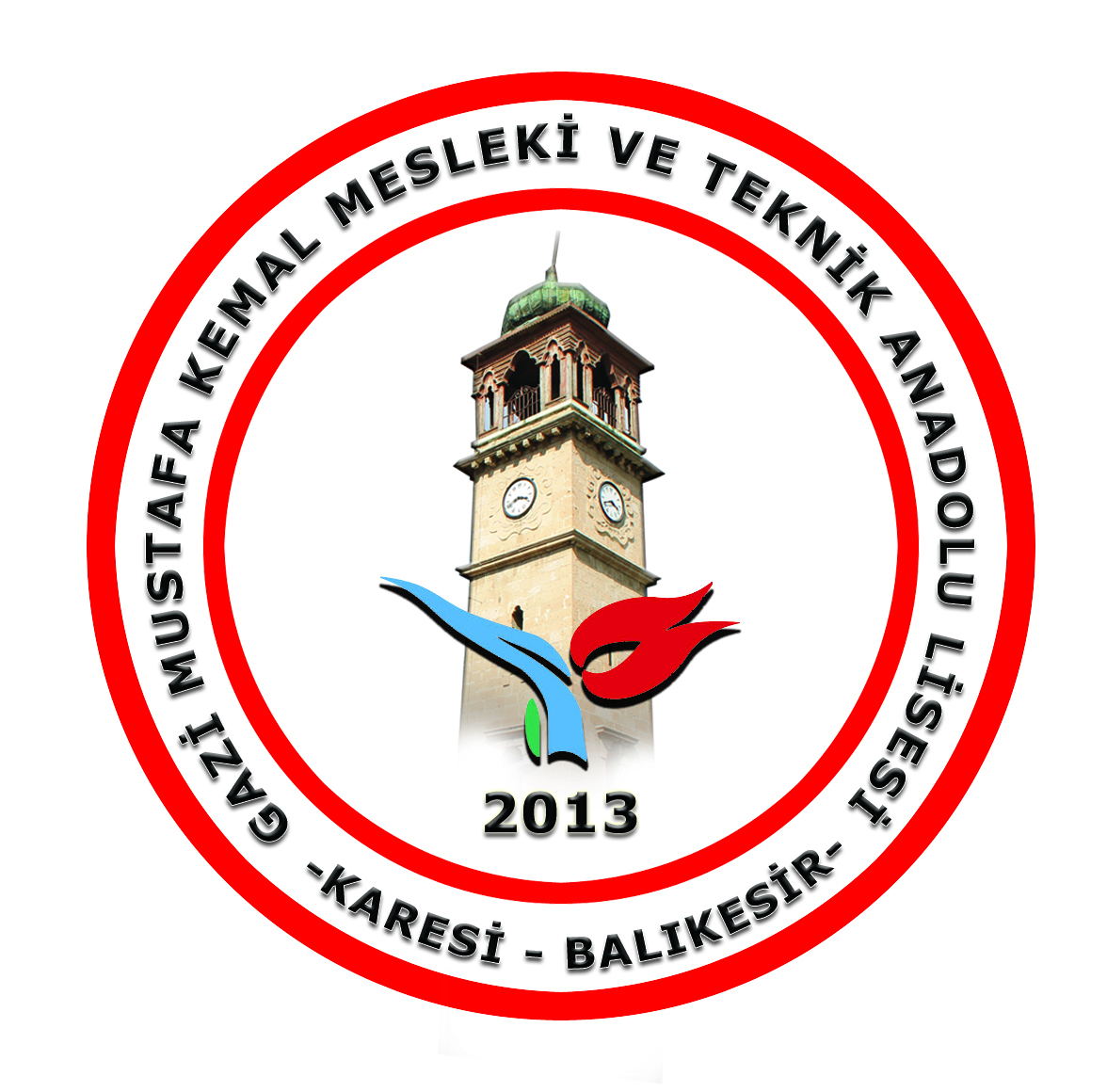 2019-2020 EĞİTİM ÖĞRETİM YILIGAZİ MUSTAFA KEMAL MESLEKİ VE TEKNİK ANADOLU LİSESİYAZILI KAĞITLARI TESLİM TUTANAĞI2019-2020 EĞİTİM ÖĞRETİM YILIGAZİ MUSTAFA KEMAL MESLEKİ VE TEKNİK ANADOLU LİSESİYAZILI KAĞITLARI TESLİM TUTANAĞI2019-2020 EĞİTİM ÖĞRETİM YILIGAZİ MUSTAFA KEMAL MESLEKİ VE TEKNİK ANADOLU LİSESİYAZILI KAĞITLARI TESLİM TUTANAĞI2019-2020 EĞİTİM ÖĞRETİM YILIGAZİ MUSTAFA KEMAL MESLEKİ VE TEKNİK ANADOLU LİSESİYAZILI KAĞITLARI TESLİM TUTANAĞI2019-2020 EĞİTİM ÖĞRETİM YILIGAZİ MUSTAFA KEMAL MESLEKİ VE TEKNİK ANADOLU LİSESİYAZILI KAĞITLARI TESLİM TUTANAĞI..….…/….… Eğitim-Öğretim yılı içerisinde okutmuş olduğum derslerden yapmış olduğum yazılı sınavlarına ait sınav kâğıtlarının teslim alınması için gereğini bilgilerinize arz ederim...….…/….… Eğitim-Öğretim yılı içerisinde okutmuş olduğum derslerden yapmış olduğum yazılı sınavlarına ait sınav kâğıtlarının teslim alınması için gereğini bilgilerinize arz ederim...….…/….… Eğitim-Öğretim yılı içerisinde okutmuş olduğum derslerden yapmış olduğum yazılı sınavlarına ait sınav kâğıtlarının teslim alınması için gereğini bilgilerinize arz ederim...….…/….… Eğitim-Öğretim yılı içerisinde okutmuş olduğum derslerden yapmış olduğum yazılı sınavlarına ait sınav kâğıtlarının teslim alınması için gereğini bilgilerinize arz ederim...….…/….… Eğitim-Öğretim yılı içerisinde okutmuş olduğum derslerden yapmış olduğum yazılı sınavlarına ait sınav kâğıtlarının teslim alınması için gereğini bilgilerinize arz ederim.Sınıf Dersin Adı1.DönemYazılı Kâğıdı (Top Sayısı)2.DönemYazılı Kâğıdı (Top Sayısı)ToplamYazılı Kâğıdı (Top Sayısı)TOPLAMTOPLAMTOPLAM Toplam ……… (  …………………  ) top sınav kâğıdı teslim edilmiştir.                Teslim Eden		                                                                              Teslim Alan		………………………………………				               ……………………………       ……………… Öğretmeni	                                                                                Md. Yard. Toplam ……… (  …………………  ) top sınav kâğıdı teslim edilmiştir.                Teslim Eden		                                                                              Teslim Alan		………………………………………				               ……………………………       ……………… Öğretmeni	                                                                                Md. Yard. Toplam ……… (  …………………  ) top sınav kâğıdı teslim edilmiştir.                Teslim Eden		                                                                              Teslim Alan		………………………………………				               ……………………………       ……………… Öğretmeni	                                                                                Md. Yard. Toplam ……… (  …………………  ) top sınav kâğıdı teslim edilmiştir.                Teslim Eden		                                                                              Teslim Alan		………………………………………				               ……………………………       ……………… Öğretmeni	                                                                                Md. Yard. Toplam ……… (  …………………  ) top sınav kâğıdı teslim edilmiştir.                Teslim Eden		                                                                              Teslim Alan		………………………………………				               ……………………………       ……………… Öğretmeni	                                                                                Md. Yard.